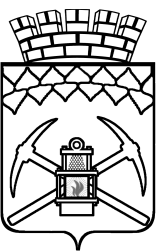 КЕМЕРОВСКАЯ ОБЛАСТЬ - КУЗБАССАдминистрация Беловского городского округаПОСТАНОВЛЕНИЕ__________________                                                           №_______________						Об утверждении Программы профилактики рисков причинения вреда (ущерба) охраняемым законом ценностям при осуществлении муниципального контроля за исполнением единой теплоснабжающей организацией обязательств по строительству, реконструкции и (или) модернизации объектов теплоснабженияв границах Беловского городского округа на 2024 годВ соответствии со статьей 44 Федерального закона от 31 июля 2020  года № 248-ФЗ «О государственном контроле (надзоре) и муниципальном контроле в Российской Федерации», Федеральным законом от 31 июля 2020 года № 247-ФЗ «Об обязательных требованиях в Российской Федерации», Постановлением Правительства Российской Федерации от 25 июня 2021       № 990 «Об утверждении Правил разработки и утверждения контрольными (надзорными) органами программы профилактики рисков причинения вреда (ущерба) охраняемым законом ценностям», Положением об осуществлении муниципального контроля за исполнением единой теплоснабжающей организацией обязательств по строительству, реконструкции и (или) модернизации объектов теплоснабжения, утвержденным решением Совета народных депутатов Беловского городского округа от 27 января 2022 года        № 46/246-н, Уставом муниципального образования «Беловский городской округ Кемеровской области – Кузбасса»:  1. Утвердить прилагаемую Программу профилактики рисков причинения вреда (ущерба) охраняемым законом ценностям при осуществлении муниципального контроля за исполнением единой теплоснабжающей организацией обязательств по строительству, реконструкции и (или) модернизации объектов теплоснабжения в границах Беловского городского округа на 2024 год.2. Управлению по работе со средствами массовой информации        (Косвинцева Е.В.) и отделу информационных технологий Администрации Беловского городского округа (Александрова С.А.) опубликовать настоящее постановление в средствах массовой информации и разместить на официальном сайте Администрации Беловского городского округа в информационно-телекоммуникационной сети «Интернет».3. Постановление вступает в силу после его официального опубликования. 4. Контроль за исполнением настоящего постановления возложить на и. о. заместителя Главы Беловского городского округа по ЖКХ А.В. Колесника.Глава Беловского городского округа                                                                             А.В. КурносовУтвержденапостановлением АдминистрацииБеловского городского округаот ____________   №_________Программа профилактики рисков причинения вреда (ущерба) охраняемым законом ценностям при осуществлении муниципального контроля за исполнением единой теплоснабжающей организацией обязательств по строительству, реконструкции и (или) модернизации объектов теплоснабжения в границах Беловского городского округа на 2024 годНастоящая программа профилактики рисков причинения вреда (ущерба) охраняемым законом ценностям при осуществлении муниципального контроля за исполнением единой теплоснабжающей организацией обязательств по строительству, реконструкции и (или) модернизации объектов теплоснабжения в границах Беловского городского округа на 2024 год (далее - Программа), устанавливает порядок проведения профилактических мероприятий, направленных на предупреждение причинения вреда (ущерба) охраняемым законом ценностям, соблюдение которых оценивается в рамках осуществления муниципального контроля за исполнением единой теплоснабжающей организацией обязательств по строительству, реконструкции и (или) модернизации объектов теплоснабжения (далее – муниципальный контроль).Программа разработана в соответствии с:- Федеральным законом от 31 июля 2020 года № 248-ФЗ «О государственном контроле (надзоре) и муниципальном контроле в Российской Федерации» (далее- Федеральный закон № 248-ФЗ);- Федеральным законом от 31 июля 2020 года № 247-ФЗ «Об обязательных требованиях в Российской Федерации»;- постановлением Правительства Российской Федерации от 25 июня 2021 года № 990 «Об утверждении Правил разработки и утверждения контрольными (надзорными) органами программы профилактики рисков причинения вреда (ущерба) охраняемым законом ценностям».Срок реализации Программы - 2024 год.I. Анализ текущего состояния осуществления муниципального контроля, описание текущего развития профилактической деятельности Администрации Беловского городского округа, характеристика проблем, на решение которых направлена ПрограммаПредметом муниципального контроля за исполнением единой теплоснабжающей организацией обязательств по строительству, реконструкции и (или) модернизации объектов теплоснабжения является соблюдение единой теплоснабжающей организацией в процессе реализации мероприятий по строительству, реконструкции и (или) модернизации объектов теплоснабжения, необходимых для развития, обеспечения надежности и энергетической эффективности системы теплоснабжения и определенных для нее в схеме теплоснабжения, требований Федеральный закона от 27 июля 2010 года № 190-ФЗ «О теплоснабжении» и принятых в соответствии с ним иных нормативных правовых актов, в том числе соответствие таких реализуемых мероприятий схеме теплоснабжения.Обязательные требования в сфере осуществления муниципального контроля за исполнением единой теплоснабжающей организацией обязательств по строительству, реконструкции и (или) модернизации объектов теплоснабжения, регламентированы Федеральным законом от 27 июля 2010 года № 190-ФЗ «О теплоснабжении».Объектами муниципального контроля за исполнением единой теплоснабжающей организацией обязательств являются:а) деятельность, действия (бездействие) единой теплоснабжающей организации (далее также – контролируемое лицо) по исполнению обязательств, в рамках которых должны соблюдаться обязательные требования, указанные в части 3 статьи 23.7 Федерального закона от 27июля 2010 года № 190-ФЗ «О теплоснабжении», согласно которой единая теплоснабжающая организация обязана реализовывать мероприятия по строительству, реконструкции и (или) модернизации объектов теплоснабжения, необходимых для развития, повышения надежности и энергетической эффективности системы теплоснабжения, определенные для нее в схеме теплоснабжения в соответствии с перечнем и сроками, указанными в схеме теплоснабжения;б) результаты деятельности единой теплоснабжающей организации, в том числе продукция (товары), работы и услуги, к которым предъявляются обязательные требования, указанные в части 3 статьи 23.7 Федерального закона от 27 июля 2010 года № 190-ФЗ «О теплоснабжении»;в) здания, помещения, сооружения, линейные объекты, территории, включая водные, земельные и лесные участки, оборудование, устройства, предметы, материалы, транспортные средства, компоненты природной среды, природные и природно-антропогенные объекты, другие объекты, которыми единая теплоснабжающая организация владеет и (или) пользуется, компоненты природной среды, природные и природно-антропогенные объекты, не находящиеся во владении и (или) пользовании единой теплоснабжающей организации (далее – производственные объекты), к которым предъявляются обязательные требования, указанные в части 3 статьи 23.7 Федерального закона от 27июля 2010 года № 190-ФЗ «О теплоснабжении».Контролируемыми лицами (статья 31 Федерального закона № 248-ФЗ) при осуществлении муниципального контроля являются граждане и организации, деятельность, действия или результаты, деятельности которых либо производственные объекты, находящиеся во владении и (или) пользовании которых, подлежат, муниципальному контролю. Анализ текущего состояния осуществления муниципального контроля за исполнением единой теплоснабжающей организацией обязательств по строительству, реконструкции и (или) модернизации объектов теплоснабжения и описание текущего развития профилактической деятельности:В 2023 году плановые и внеплановые контрольные мероприятия не проводились в соответствии с Постановлением Правительства Российской Федерации от 29 декабря 2022 года № 2516 «О внесении изменений в постановление Правительства Российской Федерации от 10 марта 2022г. № 336 «Об особенностях организации и осуществления государственного контроля (надзора), муниципального контроля»».В 2023 году основной упор сделан на проведение профилактических мероприятий. В частности, в целях профилактики нарушений обязательных требований на официальном сайте Администрации Беловского городского округа в информационно-телекоммуникационной сети «Интернет» обеспечено размещение информации в отношении проведения муниципального контроля, в том числе утвержденные проверочные листы в формате, допускающем их использование для самообследования, перечень индикаторов риска нарушения обязательных требований, порядок отнесения объектов контроля к категориям риска, исчерпывающий перечень сведений, которые могут запрашиваться контрольным (надзорным) органом у контролируемого лица сведения о способах получения консультаций по вопросам соблюдения обязательных требований сведения о порядке досудебного обжалования решений контрольного (надзорного) органа, действий (бездействия) его должностных лиц.Основными проблемами, на решение которых направлена Программа, являются: недостаточная информированность контролируемого лица об обязательных требованиях и способах их исполнения, а также низкая мотивация добросовестного соблюдения обязательных требований данным лицом.II. Цели и задачи реализации Программы1. Целями реализации Программы являются:- предупреждение нарушений обязательных требований законодательства Российской Федерации в сфере осуществления муниципального контроля за исполнением единой теплоснабжающей организацией обязательств по строительству, реконструкции и (или) модернизации объектов теплоснабжения; - предотвращение угрозы причинения, либо причинения вреда охраняемым законом ценностям вследствие нарушений обязательных требований;- устранение существующих и потенциальных условий, причин и факторов, способных привести к нарушению обязательных требований и угрозе причинения, либо причинения вреда;- формирование моделей социально ответственного, добросовестного, правового поведения контролируемых лиц;- повышение прозрачности системы контрольно-надзорной деятельности;- профилактика нарушений соблюдения обязательных требований.2. Задачами реализации Программы являются:- оценка возможной угрозы причинения, либо причинения вреда (ущерба) охраняемым законом ценностям, выработка и реализация профилактических мер, способствующих ее снижению;- выявление факторов угрозы причинения, либо причинения вреда (ущерба), причин и условий, способствующих нарушению обязательных требований, определение способов устранения или снижения угрозы;- оценка состояния подконтрольной среды и установление зависимости видов, форм и интенсивности профилактических мероприятий от присвоенных контролируемым лицам категорий риска;- создание условий для изменения ценностного отношения контролируемых лиц к рисковому поведению, формирования позитивной ответственности за свое поведение, поддержания мотивации к добросовестному поведению;- регулярная ревизия обязательных требований и принятие мер к обеспечению реального влияния на подконтрольную сферу комплекса обязательных требований, соблюдение которых составляет предмет муниципального контроля;- формирование единого понимания обязательных требований у всех участников контрольно-надзорной деятельности;- создание и внедрение мер системы позитивной профилактики; повышение уровня правовой грамотности контролируемых лиц, в том числе путем обеспечения доступности информации об обязательных требованиях и необходимых мерах по их исполнению;- снижение издержек контрольно-надзорной деятельности и административной нагрузки на контролируемых лиц.III. Перечень профилактических мероприятий, сроки(периодичность) их проведения1. В соответствии с Положением о муниципальном контроле за исполнением единой теплоснабжающей организацией обязательств по строительству, реконструкции и (или) модернизации объектов теплоснабжения утвержденным решением Совета народных депутатов Беловского городского округа от 27 января 2022 года № 46/246-н, проводятся следующие профилактические мероприятия: а) информирование;б) предостережение;в) консультирование.2. Перечень профилактических мероприятий с указанием сроков (периодичности) их проведения, ответственных за их осуществление указаны в приложении к Программе.IV. Показатели результативности и эффективности Программы1. Для оценки результативности и эффективности Программы устанавливаются следующие показатели результативности и эффективности:а) Полнота информации, размещенной на официальном сайте Администрации Беловского городского округа в соответствии со  статьей 46 Федерального закона  № 248-ФЗ – 100%;б) Доля контролируемых лиц, удовлетворенных консультированием в общем количестве контролируемых лиц, обратившихся за консультацией – 70%в) доля профилактических мероприятий в объеме контрольных мероприятий - 50 %.Показатель рассчитывается как отношение количества проведенных профилактических мероприятий к количеству проведенных контрольных мероприятий. Ожидается ежегодный рост указанного показателя. 2. Сведения о достижении показателей результативности и эффективности Программы включаются местной администрацией в состав доклада о виде муниципального контроля в соответствии со статьей 30 Федерального закона «О государственном контроле (надзоре) и муниципальном контроле в Российской Федерации». Приложение к ПрограммеПеречень профилактических мероприятий, сроки (периодичность) их проведения№Вид мероприятияФорма мероприятияПодразделение и (или) должностные лица местной администрации, ответственные за реализацию мероприятияСроки (периодичность) их проведения123451.ИнформированиеПроведение публичных мероприятий (собраний, совещаний, семинаров) с контролируемыми лицами в целях их информированияОтдел ЖКХ АБГОПо мере необходимости в течение года;ИЛИМай, сентябрь 2024 года1.ИнформированиеПубликация на сайте руководств по соблюдению обязательных требований за исполнением единой теплоснабжающей организацией обязательств по строительству, реконструкции и (или) модернизации объектов теплоснабжения в границах Беловского городского округа при направлении их в адрес местной администрации уполномоченным федеральным органом исполнительной властиОтдел ЖКХ АБГО Отдел информационных технологий АБГОПо мере поступления1.ИнформированиеРазмещение и поддержание в актуальном состоянии на официальном сайте в сети "Интернет" информации, в рамках муниципального контроля за исполнением единой теплоснабжающей организацией обязательств по строительству, реконструкции и (или) модернизации объектов теплоснабженияОтдел ЖКХ АБГО Отдел информационных технологий АБГОПо мере обновления2.Объявление предостережения Объявление предостережений контролируемым лицам для целей принятия мер по обеспечению соблюдения обязательных требованийОтдел ЖКХ АБГО В течение года (при наличии оснований)123453.КонсультированиеПроведение должностными лицами Администрации Беловского городского округа консультаций по вопросам:соблюдения обязательных требований за исполнением единой теплоснабжающей организацией обязательств по строительству, реконструкции и (или) модернизации объектов теплоснабжения в границах Беловского городского округа Консультирование осуществляется посредствам личного обращения, телефонной связи, электронной почты, видео-конференц-связи, при получении письменного запроса - в письменной форме в порядке, установленном Федеральным законом «О порядке рассмотрения обращения граждан Российской Федерации», а также в ходе проведения профилактического мероприятия, контрольного (надзорного) мероприятия.Отдел ЖКХ АБГОВ течение года (при наличии оснований)ИЛИЕжемесячно в соответствии с графиком, утверждаемым главой местной администрации 